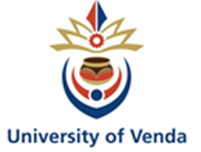 INTENTION TO SUBMIT DISSERTATION/THESIS FOR EXAMINATIONStudent Name	:Student number	:Topic			:This is as an intention of submitting my dissertation/thesis for the ExaminationSignatures	Student		:Supervisor		:Co-Supervisor	: